1. Comunicazioni della f.i.g.c.	22. Comunicazioni della lega nazionale dilettanti	32.1 Comunicati Ufficiali L.N.D.	32.2 Circolari Ufficiali L.N.D.	33. Comunicazioni del Comitato Regionale Lombardia	33.1 Consiglio Direttivo	33.2 Segreteria	33.2.1 FINALE COPPA LOMBARDIA SECONDA categoria	33.2.2 Programma gare PLAY OFF campionato SECONDA CATEGORIA	33.2.3 FINALE COPPA LOMBARDIA terza categoria	43.2.4 FINALE COPPA LOMBARDIA JUNIORES REGIONALE UNDER 19 A	43.2.5 FINALE COPPA LOMBARDIA JUNIORES proviciale UNDER 19	44. Comunicazioni per l’attività del Settore Giovanile Scolastico del C.R.L.	44.1 Attività S.G.S. di competenza L.N.D.	44.1.1 torneo delle province	54.1.2 spostamento gare d’ufficio per torneo delle province	54.1.3 FASI FINALI TITOLO REGIONALE ALLIEVI REGIONALI UNDER 17 ELITE	64.1.4 FASI FINALI TITOLO REGIONALE GIOVANISSIMI REGIONALI UNDER 15 ELITE	74.1.5 Programma gare PLAY OFF campionato ALLIEVI REGIONALI UNDER 17	84.1.6 Programma gare PLAY out DEL CAMPIONATO ALLIEVI regionali UNDER 17	84.1.7 PLAY OFF ALLIEVI REGIONALI UNDER 16	84.1.8 Programma gare PLAY out DEL CAMPIONATO giovanissimi regionali UNDER 15	94.1.9 programma gare giovanissimi regionali under 14 professionisti	95. Notizie su Attività Agonistica	106. CALCIO femminile	236.1 segreteria	236.2 NOTIZIE SU ATTIVITA’ AGONISTICA	237. calcio a cinque	257.1 segreteria	257.1.1 PLAY OFF calcio a 5 CAMPIONATO SERIE C2 MASCHILE – 2^ turno	257.1.2 PLAY OFF calcio a 5 CAMPIONATO SERIE D MASCHILE - 3^ TURNO	257.2 NOTIZIE SU ATTIVITA’ AGONISTICA	268. divisione calcio paralimpico sperimentale	308.1 segreteria	308.2 NOTIZIE SU ATTIVITA’ AGONISTICA	309. Delibere della Corte Sportiva di Appello Territoriale	309.1 Corte Sportiva di Appello Territoriale del CRL	309.2 Tribunale Federale Territoriale del CRL	3010. Rettifiche	3011. Legenda	31Legenda Simboli Giustizia Sportiva	311. Comunicazioni della f.i.g.c. Nessuna comunicazione2. Comunicazioni della lega nazionale dilettanti 2.1 Comunicati Ufficiali L.N.D.Nessuna comunicazione2.2 Circolari Ufficiali L.N.D.Nessuna comunicazione3. Comunicazioni del Comitato Regionale Lombardia3.1 Consiglio DirettivoNessuna comunicazione3.2 Segreteria3.2.1 FINALE COPPA LOMBARDIA SECONDA categoriaSi trascrive di seguito il risultato ufficiale della gara di finale di Coppa Lombardia, categoria Seconda Categoria, disputata a Settala (Mi) il 04/05/2024:  U.S. PONTOGLIESE 1916 A.S.D. - A.S.D. POLISPORTIVA DI NOVA	2 - 1Il Comitato Regionale Lombardia esprime il proprio plauso alla contendente società A.S.D. POLISPORTIVA DI NOVA nonché alla società U.S. PONTOGLIOSE 1916 A.S.D. che si è aggiudicata la Coppa Lombardia di categoria. Si ringrazia sentitamente la Società A.S.D. Settalese per la preziosa collaborazione.3.2.2 Programma gare PLAY OFF campionato SECONDA CATEGORIADi seguito si pubblica COMPLETAMENTO programma gare dei PLAY OFF del campionato di SECONDA CATEGORIA1°Turno PLAY OFF – GARA UNICAGIRONE  F                                                                          DATA    ORA                                                                       ORATORIO GAMBARA          BASSA BRESCIANA           C.S.COMUNALE"SAN MICHELE"(E.A)8/05/24 20:30  1A CALVISANO                      VIA SAN MICHELE 102           REMEDELLO CALCIO          COLOGNE CALCIO            C.S.MONTICHIARELLO 2 (E.A.)    8/05/24 20:45  1A MONTICHIARI                     VIA BOSCHETTI DI SOPRA     GIRONE  S                                                                          DATA    ORA                                                                       POLISPORTIVA DI NOVA      AURORA DESIO 1922         C.S.COMUNALE CAMPO 1          12/05/24 16:00  1A NOVA MILANESE                   VIA GIACOMO BRODOLINI,4A.S.D. LIMIBIATE al 2° Turno PLAY-OFF con GARA da DISPUTARSI in DATA 15/05/2024 ore 20:302°Turno PLAY OFF – GARA UNICAGIRONE  L                                                                          DATA    ORA                                                                       ACCADEMIA SETTIMO         CENTRO GIOV.BOFFALORESE   C.S. "QUINTO ROMANO" N.1(E.A. 12/05/24 16:00  2A MILANO - QUINTO ROMANO          VIA VITTORIO DE SICA,14REGOLAMENTO PLAY OFF e PLAY OUT per COMPETIZIONI LND: Stralcio C.U. n°20 del 05-10-2023Al termine delle gare del primo e secondo turno, in caso di parità di punteggio, verrà considerata vincente la squadra con una migliore posizione di classifica al termine del campionato 2023/2024. 3.2.3 FINALE COPPA LOMBARDIA terza categoriaSi trascrive di seguito il risultato ufficiale della gara di finale di Coppa Lombardia, categoria Terza Categoria, disputata a Settala (Mi) il 04/05/2024:  A.C. GOTTOLENGO - A.C.D. CELTICA	1 - 0Il Comitato Regionale Lombardia esprime il proprio plauso alla contendente società A.C.D. CELTICA nonché alla società A.C. GOTTOLENGO che si è aggiudicata la Coppa Lombardia di categoria. Si ringrazia sentitamente la Società A.S.D. Settalese per la preziosa collaborazione.3.2.4 FINALE COPPA LOMBARDIA JUNIORES REGIONALE UNDER 19 ASi trascrive di seguito il risultato ufficiale della gara di finale di Coppa Lombardia, categoria Juniores Regionale Under 19 A, disputata a Trezzano Rosa (Mi) il 04/05/2024:  U.S.D. CISANESE – ROZZANO CALCIO SRL SSD	2 - 0Il Comitato Regionale Lombardia esprime il proprio plauso alla contendente società ROZZANO CALCIO SRL SSD nonché alla società U.S.D. CISANESE che si è aggiudicata la Coppa Lombardia di categoria. Si ringrazia sentitamente la Società A.S.D. Olimpic Trezzanese per la preziosa collaborazione.3.2.5 FINALE COPPA LOMBARDIA JUNIORES proviciale UNDER 19 Si trascrive di seguito il risultato ufficiale della gara di finale di Coppa Lombardia, categoria Juniores Provinciale Under 19, disputata a Trezzano Rosa (Mi) il 04/05/2024:  A.S.D. CITTA’ DI OPERA – U.S.D. ATLETICO A.T.	0-2Il Comitato Regionale Lombardia esprime il proprio plauso alla contendente società A.S.D. CITTA’ DI OPERA nonché alla società U.S.D. ATLETICO A.T. che si è aggiudicata la Coppa Lombardia di categoria. Si ringrazia sentitamente la Società A.S.D. Olimpic Trezzanese per la preziosa collaborazione.4. Comunicazioni per l’attività del Settore Giovanile Scolastico del C.R.L.4.1 Attività S.G.S. di competenza L.N.D.4.1.1 torneo delle provinceDi seguito si pubblica programma gare del TORNEO delle PROVINCE:TORNEO PROVINCE ALLIEVI - SEMIFINALE – GARA UNICAGIRONE SF                                                                          DATA    ORA                                                                       CP COMO                   CP MILANO                 STADIO COMUNALE "G.DE ROSSI"  11/05/24 17:00  1A ISEO                            VIA TANGENZIALE SUD              CP LECCO                  CP MONZA                  COMUNALE "L.BUFFOLI" 1        11/05/24 17:00  1A CORTEFRANCA                     VIA GEN.DALLA CHIESA N.9         TORNEO PROVINCE GIOVANISSIMI - SEMIFINALE – GARA UNICAGIRONE SF                                                                          DATA    ORA                                                                       CP BERGAMO                CP MILANO                 STADIO COMUNALE "G.DE ROSSI"  11/05/24 15:00  1A ISEO                            VIA TANGENZIALE SUD              CP LECCO                  CP LODI                   COMUNALE "L.BUFFOLI" 1        11/05/24 15:00  1A CORTEFRANCA                     VIA GEN.DALLA CHIESA N.9         TORNEO PROVINCE UNDER 15 FEMMINILE- SEMIFINALE – GARA UNICAGIRONE SF                                                                          DATA    ORA                                                                       CP BERGAMO                CP BRESCIA                C.S. COMUN."BORTOLOTTI"1(E.A. 11/05/24 11:00  1A SARNICO                         VIA OLIMPIA 4                    CP MILANO                 CP VARESE                 STADIO COMUNALE "G.DE ROSSI"  11/05/24 11:00  1A ISEO                            VIA TANGENZIALE SUD              Gare di FINALE - Domenica 12 maggio 2024Stadio Comunale “G. De Rossi” – Via Tangenziale Sud a ISEO (Bs)Ore 11.00 	U15F 		____________________vs__________________________Ore 15.00	U15M 		____________________vs__________________________Ore 17.00	U17M		____________________vs__________________________Regolamento per GARE di SEMIFINALE e FINALEQualora al termine dei tempi regolamentari, il risultato sia di parità, per determinare la squadra vincente, verranno disputati due tempi supplementari di 15 minuti ciascuno, al termine dei quali, persistendo il risultato di parità, l’arbitro procederà a far eseguire i tiri di rigore secondo le modalità previste dalla Regola 7 del “Regolamento del Giuoco del Calcio e Decisioni Ufficiali”. 4.1.2 spostamento gare d’ufficio per torneo delle provinceDi seguito si pubblicano gli spostamenti d’ufficio delle gare di Società con giocatori convocati nelle Rappresentative Provinciali alle fasi finali dell’11 e 12 maggio p.v.:ALLIEVI REGIONALI UNDER 17PLAY OUT Girone CSSD ARL NUOVA SONDRIO CALCIO vs A.S.D. FOOTBALL CLUB CERNUSCO -> 19/05/24 ore 10:00ALLIEVI REGIONALI UNDER 17PLAY OFFGirone 01S.S.D.  SANGIULIANO CVS A R.L. vs U.S.D.  MISSAGLIA MARESSO -> 14/05/24 ore 20:30     GIOVANISSIMI REGIONALI UNDER 15PLAY OFF Girone 01U.S.D.  MARIANO CALCIO vs A.S.D.  FIORENTE 1946 COLOGNOLA -> 14/05/24 ore 20:30         Girone 02U.S.D.  ACADEMY BRIANZAOLGINATESE vs A.C.D.  ACADEMY LEGNANO CALCIO -> 14/05/24 ore 20:30        Girone 04A.S.D.  CALVAIRATE vs A.S.D.  R.C. CODOGNO 1908 -> 14/05/24 ore 20:30         GIOVANISSIMI REGIONALI UNDER 15PLAY OUT Girone FU.S.D.  SPINESE ORATORIO vs G.S.    AZZURRA -> 19/05/24 ore 10:00         Il CRL dispone che per le gare di RITORNO dei PLAY OUT delle categorie sopra riportate siano POSTICIPATE in data 26/05/2024 È facoltà delle società, per accordo, di modificare la data e orario proposto o per la sola squadra che ha calciatori convocati di richiedere il ripristino alla data di calendario prevista entro l'8 maggio ore 14.00.4.1.3 FASI FINALI TITOLO REGIONALE ALLIEVI REGIONALI UNDER 17 ELITEDi seguito si pubblica PROGRAMMA GARE delle SEMIFINALI in GARA di ANDATA e RITORNO delle FASI FINALI TITOLO REGIONALE del campionato di ALLIEVI REGIONALI UNDER 17 ELITE IRONE Gara ANDATAGIRONE SF                                                                          DATA    ORA                                                                       AUSONIA 1931              VARESINA SPORT C.V.       C.S.AUSONIA 1931(E.A)          8/05/24 20:30  1A MILANO                          VIA BONFADINI 18 ANG. VARSAVIARHODENSE S.S.D.A.R.L.     ALCIONE MILANO SSD A RL   COM."VALTER VINCIGUERRA"(E.A.  8/05/24 18:00  1A RHO                             VIA I.CALVINOGara RITORNOGIRONE SF                                                                          DATA    ORA                                                                       ALCIONE MILANO SSD A RL   RHODENSE S.S.D.A.R.L.     "KENNEDY-ALCIONE"(E.A)        12/05/24 10:00  1R MILANO                          VIA OLIVIERI 13VARESINA SPORT C.V.       AUSONIA 1931              C.S.COMUNALE MARIO PORTA (E.A 12/05/24 10:00  1R VEDANO OLONA                    VIA NINO BIXIO SNCREGOLAMENTO PLAY OFF e PLAY OUT per COMPETIZIONI LND: Stralcio C.U. n°20 del 05-10-2023Sarà dichiarata vincente del turno di semifinale la squadra che avrà totalizzato il maggior punteggio o, a parità di punteggio, la squadra che avrà segnato il maggior numero di reti nel corso delle due gare. Persistendo il risultato di parità, verranno disputati due tempi supplementari di 15 minuti ciascuno, al termine dei quali, persistendo il risultato di parità, l’arbitro procederà a far eseguire i calci di rigore secondo le modalità previste dalla Regola 7 del “Regolamento del Giuoco del Calcio e Decisioni Ufficiali”.4.1.4 FASI FINALI TITOLO REGIONALE GIOVANISSIMI REGIONALI UNDER 15 ELITEDi seguito si pubblica PROGRAMMA GARE delle SEMIFINALI in GARA di ANDATA e RITORNO delle FASI FINALI TITOLO REGIONALE del campionato di GIOVANISSIMI REGIONALI UNDER 15 ELITE IRONE Gara ANDATAGIRONE SF                                                                          DATA    ORA                                                                       VARESINA SPORT C.V.       ALCIONE MILANO SSD A RL   C.S. COMUNALE N.1              8/05/24 18:00  1A VENEGONO SUPERIORE              PIAZZA A. MORO N.3ACCADEMIA INTERNAZIONALE  PONTE SAN PIETRO SSDARL   ACCAD.INTERNAZIONALE N.1 (E.A  8/05/24 18:30  1A MILANO                          VIA CILEA 51Gara RITORNOGIRONE SF                                                                          DATA    ORA                                                                       ALCIONE MILANO SSD A RL   VARESINA SPORT C.V.       "KENNEDY-ALCIONE"(E.A)        12/05/24 10:00  1R MILANO                          VIA OLIVIERI 13PONTE SAN PIETRO SSDARL   ACCADEMIA INTERNAZIONALE  C.S. COMUNALE(E.A.)           12/05/24 10:00  1R BREMBATE SOPRA                  VIA LOCATELLI, 36REGOLAMENTO PLAY OFF e PLAY OUT per COMPETIZIONI LND: Stralcio C.U. n°20 del 05-10-2023Sarà dichiarata vincente del turno di semifinale la squadra che avrà totalizzato il maggior punteggio o, a parità di punteggio, la squadra che avrà segnato il maggior numero di reti nel corso delle due gare. Persistendo il risultato di parità, verranno disputati due tempi supplementari di 10 minuti ciascuno, al termine dei quali, persistendo il risultato di parità, l’arbitro procederà a far eseguire i calci di rigore secondo le modalità previste dalla Regola 7 del “Regolamento del Giuoco del Calcio e Decisioni Ufficiali”.4.1.5 Programma gare PLAY OFF campionato ALLIEVI REGIONALI UNDER 17Di seguito si pubblica COMPLETAMENTO programma gare dei play off del campionato di Allievi Regionali Under 17:GIRONE  03                                                                      DATA   ORA                                                                       VIGHENZI CALCIO           BULGARO         C.S.COM."G.P.SIBONI" CAMPO N.2 (EA)  8/05/24 19:30  1A BEDIZZOLE                       VIA GARIBALDIGIRONE  04                                                                      DATA   ORA                                                                       AURORA SERIATE 1967       CASTELLO CITTA DI CANTU   COMUNALE (E.A.)            8/05/24 18:00  1A ORIO AL SERIO                   VIA AEROPORTOREGOLAMENTO PLAY OFF e PLAY OUT per COMPETIZIONI SGS: Stralcio C.U. n°76 del 02-05-2024Al termine della gara dei Quarti di Finale, in caso di parità al termine dei minuti regolamentari, verrà considerata vincente la squadra con una migliore posizione di classifica al termine del campionato senza la disputa dei tempi supplementari.4.1.6 Programma gare PLAY out DEL CAMPIONATO ALLIEVI regionali UNDER 17 Di seguito si pubblica COMPLETAMENTO programma gare dei play out del campionato Allievi Regionale Under 17:GIRONE  B                                                                          DATA    ORA                                                                       FBC SARONNO CALCIO 1910   CANTU SANPAOLO            C.S.COMUNALE - CAMPO N.2      12/05/24 10:00  1A SARONNO                         VIA SAMPIETRO,71CANTU SANPAOLO            FBC SARONNO CALCIO 1910   CENTRO SPORTIVO COMUNALE      19/05/24 10:00  1R CANTU'                          VIA GIOVANNI XXIII° 3            REGOLAMENTO PLAY OFF e PLAY OUT per COMPETIZIONI SGS: Stralcio C.U. n°20 del 05-10-2023In caso di parità di punteggio dopo lo svolgimento degli incontri predetti, per determinare la squadra vincente si terrà conto della differenza reti; in caso di ulteriore parità, ai fini della salvezza o della retrocessione sarà determinante la migliore posizione di classifica conseguita dalle società interessate al termine del Campionato 2023/2024.4.1.7 PLAY OFF ALLIEVI REGIONALI UNDER 16 A seguito del risultato della gara di SPAREGGIO per AMMISSIONE al Campionato Allievi Regionali Under 16 Elite riportato nel presente C.U. si pubblica COMPLETAMENTO programma gare dei play off del campionato di Allievi Regionali Under 16 come segue:GIRONE 02                                                                          DATA    ORA                                                                       LUCIANO MANARA        SSDARL  CEDRATESE CALCIO 1985 COMUNALE "FIGLIODONI" (E.A.)  12/05/24 10:00  1A BARZANO'                        VIA FIGLIODONIREGOLAMENTO PLAY OFF e PLAY OUT per COMPETIZIONI SGS: Stralcio C.U. n°20 del 05-10-2023Al termine della gara dei Quarti di Finale, in caso di parità al termine dei minuti regolamentari, verrà considerata vincente la squadra con una migliore posizione di classifica al termine del campionato senza la disputa dei tempi supplementari.Inoltre a seguito di ERRORE MATERIALE di risultato riguardante la Società ROZZANO CALCIO SRL SSD con relativa rettifica pubblicata nel presente C.U. si dispone quanto segue:4.1.8 Programma gare PLAY out DEL CAMPIONATO giovanissimi regionali UNDER 15 A seguito del risultato della gara di SPAREGGIO RETROCESSIONE riportato nel presente C.U. di seguito si pubblica COMPLETAMENTO programma gare dei play out del campionato Giovanissimi Regionali Under 15:GIRONE  F                                                                          DATA    ORA                                                                       SPINESE ORATORIO          AZZURRA                   STADIO COMUNALE "LA BASSA"N.2 19/05/24 10:00  1A SPINO D'ADDA                    VIA MILANOAZZURRA                   SPINESE ORATORIO          C.S.COMUNALE BORGO ADDA       26/05/24 10:00  1R LODI                            VIA LUNGO ADDA BONAPARTEREGOLAMENTO PLAY OFF e PLAY OUT per COMPETIZIONI LND: Stralcio C.U. n°20 del 05-10-2023In caso di parità di punteggio dopo lo svolgimento degli incontri predetti, per determinare la squadra vincente si terrà conto della differenza reti; in caso di ulteriore parità, ai fini della salvezza o della retrocessione sarà determinante la migliore posizione di classifica conseguita dalle società interessate al termine del Campionato 2023/2024.4.1.9 programma gare giovanissimi regionali under 14 professionistiDi seguito si pubblica programma fare della Fase Interregionale dei Giovanissimi Regionali Under 14 Professionisti: GIRONE  B                                                                          DATA    ORA                                                                       CITTADELLA                SUD TIROL S.R.L           C.S. "SANT ANDREA"             5/05/24 17:00  1A TOMBOLO                         VIA DANTE ALIGHIERIINTERNAZIONALE MILANO SPA MILAN SPA                 ACCAD.INTERNAZIONALE N.1 (E.A  5/05/24 10:00  1A MILANO                          VIA CILEA 51MILAN SPA                 CITTADELLA                PUMA ACM-CENTRO P.VISMARA(E.A 12/05/24 10:00  2A MILANO                          VIA DEI MISSAGLIA, 117SUD TIROL S.R.L           INTERNAZIONALE MILANO SPA CENTRO SPORTIVO "PFARRHOF"  E 12/05/24 17:30  2A BOLZANO                         VIA MASO DELLE PIEVE 11INTERNAZIONALE MILANO SPA CITTADELLA                ACCAD.INTERNAZIONALE N.1 (E.A 19/05/24 10:00  3A MILANO                          VIA CILEA 51SUD TIROL S.R.L           MILAN SPA                 da DEFINIRE                   19/05/24 15:00  3A 5. Notizie su Attività AgonisticaPLAY OFF 1 CATEGORIAVARIAZIONI AL PROGRAMMA GARERECUPERO PROGRAMMATOGIRONE FGARA VARIATAGIRONE AGIRONE NPLAY OUT 1 CATEGORIAVARIAZIONI AL PROGRAMMA GARERIPETIZIONE GARA PER DELIBERAGIRONE MPLAY OFF SECONDA CATEGORIAVARIAZIONI AL PROGRAMMA GAREGARA VARIATAGIRONE FGIRONE ZFASE FINALE COPPA LOMBARDIA 2CRISULTATIRISULTATI UFFICIALI GARE DEL 04/05/2024Si trascrivono qui di seguito i risultati ufficiali delle gare disputateGIUDICE SPORTIVOIl Giudice Sportivo, Dott. Rinaldo Meles, assistito dal rappresentante dell'A.I.A., Avv. De Leo Daniele, con la collaborazione del sig. Di Martino Enzo e Merati Giordano per quanto concerne le gare della L.N.D. e assistito dal Sostituto Giudice Sig. Scorziello Carmine e dal rappresentante A.I.A. Pedrani Ezio per quanto concerne le gare del S.G.S., ha adottato le decisioni che di seguito integralmente si riportano: GARE DEL 4/ 5/2024 PROVVEDIMENTI DISCIPLINARI In base alle risultanze degli atti ufficiali sono state deliberate le seguenti sanzioni disciplinari. ALLENATORI SQUALIFICA FINO AL 22/ 5/2024 I AMMONIZIONE DIFFIDA CALCIATORI ESPULSI SQUALIFICA PER UNA GARA EFFETTIVA CALCIATORI NON ESPULSI I AMMONIZIONE DIFFIDA FASE FINALE COPPA LOMBARDIA 3CRISULTATIRISULTATI UFFICIALI GARE DEL 04/05/2024Si trascrivono qui di seguito i risultati ufficiali delle gare disputateGIUDICE SPORTIVOIl Giudice Sportivo, Dott. Rinaldo Meles, assistito dal rappresentante dell'A.I.A., Avv. De Leo Daniele, con la collaborazione del sig. Di Martino Enzo e Merati Giordano per quanto concerne le gare della L.N.D. e assistito dal Sostituto Giudice Sig. Scorziello Carmine e dal rappresentante A.I.A. Pedrani Ezio per quanto concerne le gare del S.G.S., ha adottato le decisioni che di seguito integralmente si riportano: GARE DEL 4/ 5/2024 PROVVEDIMENTI DISCIPLINARI In base alle risultanze degli atti ufficiali sono state deliberate le seguenti sanzioni disciplinari. CALCIATORI ESPULSI SQUALIFICA FINO AL 5/ 6/2024 Per condotta irriguardosa nei confronti dell'arbitro (art.36 comma 1/adel C.G.S. come modificato con CU N. 165/A del 20/04/2023) CALCIATORI NON ESPULSI SQUALIFICA PER UNA GARA EFFETTIVA PER RECIDIVITA' IN AMMONIZIONE (II INFR) I AMMONIZIONE DIFFIDA FASE FINALE COPPA LOMBARDIA JARISULTATIRISULTATI UFFICIALI GARE DEL 04/05/2024Si trascrivono qui di seguito i risultati ufficiali delle gare disputateGIUDICE SPORTIVOIl Giudice Sportivo, Dott. Rinaldo Meles, assistito dal rappresentante dell'A.I.A., Avv. De Leo Daniele, con la collaborazione del sig. Di Martino Enzo e Merati Giordano per quanto concerne le gare della L.N.D. e assistito dal Sostituto Giudice Sig. Scorziello Carmine e dal rappresentante A.I.A. Pedrani Ezio per quanto concerne le gare del S.G.S., ha adottato le decisioni che di seguito integralmente si riportano: GARE DEL 4/ 5/2024 PROVVEDIMENTI DISCIPLINARI In base alle risultanze degli atti ufficiali sono state deliberate le seguenti sanzioni disciplinari. CALCIATORI NON ESPULSI SQUALIFICA PER UNA GARA EFFETTIVA PER RECIDIVITA' IN AMMONIZIONE (II INFR) I AMMONIZIONE DIFFIDA PLAY OUT JUNIORES REGIONALE"B"RISULTATIRISULTATI UFFICIALI GARE DEL 04/05/2024Si trascrivono qui di seguito i risultati ufficiali delle gare disputateGIUDICE SPORTIVOIl Giudice Sportivo, Dott. Rinaldo Meles, assistito dal rappresentante dell'A.I.A., Avv. De Leo Daniele, con la collaborazione del sig. Di Martino Enzo e Merati Giordano per quanto concerne le gare della L.N.D. e assistito dal Sostituto Giudice Sig. Scorziello Carmine e dal rappresentante A.I.A. Pedrani Ezio per quanto concerne le gare del S.G.S., ha adottato le decisioni che di seguito integralmente si riportano: GARE DEL 4/ 5/2024 DECISIONI DEL GIUDICE SPORTIVO gara del 4/ 5/2024 SETTIMO MILANESE - ARDOR BOLLATE La Ardor Bollate con nota Pec. in data 5-5-2024 ore 14,21 ha inviato preannuncio di ricorso; con nota Pec. in data 6-5-2024 ore 10,59 ha inviato le motivazioni del ricorso avverso la regolarità della gara in oggetto. Come pubblicato su al CU N° 47 del 6-2-2024 del CRL, va rilevato che  gli eventuali ricorsi relativi alla gara in oggetto sono sottoposti alla “ Abbreviazione dei termini procedurali dinanzi agli organi di giustizia sportiva per le gare di play off e play out dei campionati regionali, provinciali e distrettuali di calcio a 11 e di calcio a 5 – maschili e femminili - della lega nazionale dilettanti - e dei campionati regionali, provinciali e distrettuali allievi e giovanissimi - stagione sportiva 2023/2024 “ e sono quindi soggetti alla relativa norma procedurale, vale a dire alla disposizione del Cu n° 270 della LND del 2-2-2024 che riporta integralmente il CU n° 157/A  del 2-2-2024 della Figc, che dispone quanto segue:“1) per i procedimenti in prima istanza presso i Giudici Sportivi territoriali presso i Comitati Regionali, Provinciali e Distrettuali instaurati su ricorso della parte interessata:- i rapporti ufficiali saranno esaminati dal Giudice Sportivo il giorno successivo non festivo alla disputa della giornata di gara;- il termine entro cui deve essere preannunciato il ricorso, unitamente al contributo e alla prova della trasmissione alla controparte, è fissato alle ore 24.00 del giorno in cui si è svolta la gara;- i ricorsi al Giudice Sportivo dovranno pervenire, unitamente al contestuale invio alla controparte di copia del reclamo, in uno con le relative motivazioni, entro le ore 11.00 del giorno successivo non festivo alla disputa della gara; le eventuali controdeduzioni dovranno pervenire entro le ore 13.00 dello stesso giorno; il Comunicato Ufficiale contenente le decisioni del Giudice Sportivo sarà pubblicato entro le ore 19.00 dello stesso giorno;”.Va rilevato che il preannuncio di ricorso della società Ardor Bollate è stato inviato oltre il termine di cui al su indicato CU n° 157/A del 2-2-2024 della Figc.  Tuttavia la società Settimo Milanese si è costituita in giudizio inviando nota pec in data 6-5-2024 ore 11,57 in tal modo sanando l’errore procedurale.Va inoltre dato atto che come pubblicato su al CU N° 78 del 6-5-2024 del CRL, lo scrivente ha chiesto accertamenti al direttore di gara in ordine alle sostituzioni della società Settimo Milanese riservandosi la decisione all’esito di tali accertamenti.Col ricorso la società Ardor Bollate comunica che nella gara in oggetto la società Settimo Milanese “ Durante lo svolgimento della gara la squadra U.S. Settimo Milanese effettuava al minuto 11 del secondo tempo, la sostituzione del giocatore Nr. 9 Colombo Raul (MATR. 2305713) facendo subentrare il Nr. 20 Tagliabue Davide (MATR.6872036) nato il 14/04/2004 portando a tre il numero di giocatori “fuori quota” utilizzati. La stessa U.S. Settimo Milanese al minuto 28 del secondo tempo effettuava la sostituzione del giocatore Nr. 10 Volta Marco (MATR. 2181659) facendo subentrare al suo posto il Nr. 16 Giannettino Matteo (MATR. 6574460) nato il 19/05/2004 portando a quattro (4) il numero di giocatori “fuori quota” utilizzati, mantenendoli in campo peraltro contemporaneamente fino al termine della gara in oggetto.Tutto ciò si evince chiaramente dal referto arbitrale (rectius foglio notizie), in allegato, regolarmente firmato da tutte le parti interessate e che riporta esattamente le sostituzioni avvenute in campo.Quanto sopra è in contrasto con il Regolamento Campionato Regionale Juniores “UNDER 19”..…Chiediamo quindi l’accettazione del ricorso presentato, e di comminare la sanzione della perdita della gara 0-3 a tavolino nei confronti della Società U.S. Settimo Milanese”.La società Settimo Milanese con nota su indicata riferisce che” In riferimento alla gara U.S. SETTIMO -ARDOR BOLLATE campionato juniores PLAY OUT del 04 Maggio comunichiamo che c’è un errore nei giocatori sostituiti dalla nostra Società è USCITO IL NUMERO 10 VOLTA MARCO entrato il NUMERO 18 PASINI ALESSANDRO e non come da referto il numero 16 GIANNETTINO MATTEOPurtroppo a fine gara siamo stati più attenti a difendere la terna arbitrale dagli attacchi verbali dei dirigenti della Ardor Bollate e ci è sfuggito L’errore del referto.Abbiamo vinto regolarmente sul campo schierando il numero 4 (Michelini Alessandro) e il numero 7 (Bruno Samuele) nel primo tempo entrambi classe 2004 e nel secondo tempo entrato il numero 18 (Pasini Alessio classe 2006).”Inoltre a supporto di quanto sopra detto, con nota pec in data 6-5-2024 ore 11,57 la società Settimo Milanese invia foto con l’immagine generica di un calciatore riportante sulla maglia il n° 18. e con successive note pec in data 6-5-2024 ore 13,30 ed in data 7-5-2024 ore 11,13 invia immagini fotografiche e breve filmato.Va ricordato che riprese televisive o filmati di cui all’articolo 58 del CGS, possono essere presi in considerazione limitatamente ai casi previsti dall’articolo 61 comma 2 “Gli organi di giustizia sportiva hanno facoltà di utilizzare, quale mezzo di prova, al solo fine della irrogazione di sanzioni disciplinari nei confronti di tesserati, anche riprese televisive o altri filmati che offrano piena garanzia tecnica e documentale, qualora dimostrino che i documenti ufficiali indicano quale ammonito, espulso o allontanato un soggetto diverso dall’autore dell’infrazione” e 6 “ Le disposizioni di cui ai commi 3, 4 e 5 si applicano anche alle gare della Lega Pro, della LND e del Settore per l’attività giovanile e scolastica, limitatamente ai fatti di condotta violenta o concernenti l’uso di espressione blasfema; ecc.  quindi quanto inviato non può essere preso in considerazione.Visti gli atti di gara   e sentito  l’arbitro telefonicamente in merito alle sostituzioni ed anche in ordine alle controdeduzioni della società Settimo Milanese, con il relativo supplemento inviato a mezzo mail del 7/5/2024 ore 08,29 il direttore di gara afferma che sul foglio consegnato alle società al termine della gara (sottoscritto dai dirigenti per presa visione) erroneamente è stata riportata la sostituzione del calciatore n° 10 Volta Marco  nato il 27-12-2006 con il calciatore  16 Giannettino Matteo nato il 19-5-2004 mentre effettivamente al 28° del 2° tempo esce il calciatore n° 10 Volta Marco  nato il 27-12-2006 ed entra il calciatore n° 18 Pasini Alessio nato il 14-2-2006.Pertanto la gara si è svolta regolarmente in quanto la società Settimo Milanese non ha violato la normativa vigente in ordine all’utilizzo di calciatori fuori quota avendo effettivamente utilizzato solamente tre calciatori fuori quota. Purtroppo ci si chiede ancora una volta  come sia possibile che a fine gara ed in sede di verifica della documentazione loro consegnata dall’arbitro (cosiddetto foglio notizie su cui sono riportati i fondamentali eventi relativi ai fatti di gara quali ammonizioni, espulsioni, sostituzioni ed in particolare con riferimento alle sostituzioni dei calciatori cosiddetti giovani, fuori quota ecc. vale a dire dei fatti che possono determinare sanzioni influenti sul risultato delle gare) i dirigenti delle due società presenti sul terreno di gioco e quindi a conoscenza dei fatti rilevanti avvenuti durante la gara che pure sottoscrivono per presa visione il documento su indicato non si premurino di segnalare con immediatezza al direttore di gara, anche in base ai principi di lealtà, correttezza e probità, eventuali errori evitando inutili ed infruttuosi gravami.Pertanto, dato atto che il referto arbitrale costituisce secondo univoca e consolidata giurisprudenza federale fonte primaria e privilegiata di prova (art 61 del CGS) contro la quale a nulla valgono le dichiarazioni della parte; ne consegue che non può essere attribuita alcuna rilevanza all’assunto della società tendente a sostituire a quella ufficiale una differente ed interessata versione dei fatti.   PQM                                                 DELIBERA Rigettare il ricorso ed addebitare la tassa se non versata.Omologare il risultato della gara come conseguito sul campo Settimo Milanese -Ardor Bollate: 1-0.Gli altri provvedimenti disciplinari sono riportati nelle apposite sezioni del presente Comunicato UfficialePROVVEDIMENTI DISCIPLINARI In base alle risultanze degli atti ufficiali sono state deliberate le seguenti sanzioni disciplinari. ALLENATORI SQUALIFICA FINO AL 5/ 6/2024 Per condotta irriguardosa nei confronti dell'arbitro e dell'assistente ufficiale (art.36 comma 1/a del C.G.S. come modificato con CU N. 165/A del 20/04/2023) CALCIATORI ESPULSI SQUALIFICA PER UNA GARA EFFETTIVA CALCIATORI NON ESPULSI I AMMONIZIONE DIFFIDA FASE FINALE COPPA LOMBARDIA JPRISULTATIRISULTATI UFFICIALI GARE DEL 04/05/2024Si trascrivono qui di seguito i risultati ufficiali delle gare disputateGIUDICE SPORTIVOIl Giudice Sportivo, Dott. Rinaldo Meles, assistito dal rappresentante dell'A.I.A., Avv. De Leo Daniele, con la collaborazione del sig. Di Martino Enzo e Merati Giordano per quanto concerne le gare della L.N.D. e assistito dal Sostituto Giudice Sig. Scorziello Carmine e dal rappresentante A.I.A. Pedrani Ezio per quanto concerne le gare del S.G.S., ha adottato le decisioni che di seguito integralmente si riportano: GARE DEL 4/ 5/2024 PROVVEDIMENTI DISCIPLINARI In base alle risultanze degli atti ufficiali sono state deliberate le seguenti sanzioni disciplinari. CALCIATORI ESPULSI SQUALIFICA PER DUE GARE EFFETTIVE CALCIATORI NON ESPULSI I AMMONIZIONE DIFFIDA FINALI ALLIEVI DILETTANTIVARIAZIONI AL PROGRAMMA GAREGARA VARIATAGIRONE SFRISULTATIRISULTATI UFFICIALI GARE DEL 05/05/2024Si trascrivono qui di seguito i risultati ufficiali delle gare disputateGIUDICE SPORTIVOIl Giudice Sportivo, Dott. Rinaldo Meles, assistito dal rappresentante dell'A.I.A., Avv. De Leo Daniele, con la collaborazione del sig. Di Martino Enzo e Merati Giordano per quanto concerne le gare della L.N.D. e assistito dal Sostituto Giudice Sig. Scorziello Carmine e dal rappresentante A.I.A. Pedrani Ezio per quanto concerne le gare del S.G.S., ha adottato le decisioni che di seguito integralmente si riportano: GARE DEL 4/ 5/2024 PROVVEDIMENTI DISCIPLINARI In base alle risultanze degli atti ufficiali sono state deliberate le seguenti sanzioni disciplinari. CALCIATORI NON ESPULSI I AMMONIZIONE DIFFIDA GARE DEL 5/ 5/2024 PROVVEDIMENTI DISCIPLINARI In base alle risultanze degli atti ufficiali sono state deliberate le seguenti sanzioni disciplinari. CALCIATORI NON ESPULSI I AMMONIZIONE DIFFIDA ALLIEVI REGIONALI UNDER 17RISULTATIRISULTATI UFFICIALI GARE DEL 05/05/2024Si trascrivono qui di seguito i risultati ufficiali delle gare disputateGIUDICE SPORTIVOIl Giudice Sportivo, Dott. Rinaldo Meles, assistito dal rappresentante dell'A.I.A., Avv. De Leo Daniele, con la collaborazione del sig. Di Martino Enzo e Merati Giordano per quanto concerne le gare della L.N.D. e assistito dal Sostituto Giudice Sig. Scorziello Carmine e dal rappresentante A.I.A. Pedrani Ezio per quanto concerne le gare del S.G.S., ha adottato le decisioni che di seguito integralmente si riportano: GARE DEL 5/ 5/2024 PROVVEDIMENTI DISCIPLINARI In base alle risultanze degli atti ufficiali sono state deliberate le seguenti sanzioni disciplinari. CALCIATORI NON ESPULSI SQUALIFICA PER UNA GARA EFFETTIVA PER RECIDIVITA' IN AMMONIZIONE (X INFR) ALLIEVI REGIONALI UNDER 16VARIAZIONI AL PROGRAMMA GARERECUPERO PROGRAMMATOGIRONE ARISULTATIRISULTATI UFFICIALI GARE DEL 05/05/2024Si trascrivono qui di seguito i risultati ufficiali delle gare disputateGIUDICE SPORTIVOIl Giudice Sportivo, Dott. Rinaldo Meles, assistito dal rappresentante dell'A.I.A., Avv. De Leo Daniele, con la collaborazione del sig. Di Martino Enzo e Merati Giordano per quanto concerne le gare della L.N.D. e assistito dal Sostituto Giudice Sig. Scorziello Carmine e dal rappresentante A.I.A. Pedrani Ezio per quanto concerne le gare del S.G.S., ha adottato le decisioni che di seguito integralmente si riportano: GARE DEL 5/ 5/2024 PROVVEDIMENTI DISCIPLINARI In base alle risultanze degli atti ufficiali sono state deliberate le seguenti sanzioni disciplinari. ALLENATORI SQUALIFICA CALCIATORI ESPULSI SQUALIFICA PER UNA GARA EFFETTIVA CALCIATORI NON ESPULSI SQUALIFICA PER UNA GARA EFFETTIVA PER RECIDIVITA' IN AMMONIZIONE (X INFR) AMMONIZIONE CON DIFFIDA (IV INFR) PLAY OUT ALLIEVI UNDER17 ELITEVARIAZIONI AL PROGRAMMA GAREGARA VARIATAGIRONE AGIRONE BRISULTATIRISULTATI UFFICIALI GARE DEL 05/05/2024Si trascrivono qui di seguito i risultati ufficiali delle gare disputateGIUDICE SPORTIVOIl Giudice Sportivo, Dott. Rinaldo Meles, assistito dal rappresentante dell'A.I.A., Avv. De Leo Daniele, con la collaborazione del sig. Di Martino Enzo e Merati Giordano per quanto concerne le gare della L.N.D. e assistito dal Sostituto Giudice Sig. Scorziello Carmine e dal rappresentante A.I.A. Pedrani Ezio per quanto concerne le gare del S.G.S., ha adottato le decisioni che di seguito integralmente si riportano: GARE DEL 5/ 5/2024 PROVVEDIMENTI DISCIPLINARI In base alle risultanze degli atti ufficiali sono state deliberate le seguenti sanzioni disciplinari. DIRIGENTI I AMMONIZIONE DIFFIDA CALCIATORI NON ESPULSI I AMMONIZIONE DIFFIDA PLAY OUT GIOV.MI UNDER15 ELITEVARIAZIONI AL PROGRAMMA GAREGARA VARIATAGIRONE CRISULTATIRISULTATI UFFICIALI GARE DEL 05/05/2024Si trascrivono qui di seguito i risultati ufficiali delle gare disputateGIUDICE SPORTIVOIl Giudice Sportivo, Dott. Rinaldo Meles, assistito dal rappresentante dell'A.I.A., Avv. De Leo Daniele, con la collaborazione del sig. Di Martino Enzo e Merati Giordano per quanto concerne le gare della L.N.D. e assistito dal Sostituto Giudice Sig. Scorziello Carmine e dal rappresentante A.I.A. Pedrani Ezio per quanto concerne le gare del S.G.S., ha adottato le decisioni che di seguito integralmente si riportano: GARE DEL 5/ 5/2024 PROVVEDIMENTI DISCIPLINARI In base alle risultanze degli atti ufficiali sono state deliberate le seguenti sanzioni disciplinari. CALCIATORI ESPULSI SQUALIFICA PER UNA GARA EFFETTIVA CALCIATORI NON ESPULSI I AMMONIZIONE DIFFIDA FINALI GIOVANISSIMI DILETTANTIVARIAZIONI AL PROGRAMMA GAREGARA VARIATAGIRONE SFRISULTATIRISULTATI UFFICIALI GARE DEL 05/05/2024Si trascrivono qui di seguito i risultati ufficiali delle gare disputateGIUDICE SPORTIVOIl Giudice Sportivo, Dott. Rinaldo Meles, assistito dal rappresentante dell'A.I.A., Avv. De Leo Daniele, con la collaborazione del sig. Di Martino Enzo e Merati Giordano per quanto concerne le gare della L.N.D. e assistito dal Sostituto Giudice Sig. Scorziello Carmine e dal rappresentante A.I.A. Pedrani Ezio per quanto concerne le gare del S.G.S., ha adottato le decisioni che di seguito integralmente si riportano: GARE DEL 4/ 5/2024 PROVVEDIMENTI DISCIPLINARI In base alle risultanze degli atti ufficiali sono state deliberate le seguenti sanzioni disciplinari. ALLENATORI I AMMONIZIONE DIFFIDA CALCIATORI NON ESPULSI I AMMONIZIONE DIFFIDA GARE DEL 5/ 5/2024 PROVVEDIMENTI DISCIPLINARI In base alle risultanze degli atti ufficiali sono state deliberate le seguenti sanzioni disciplinari. CALCIATORI NON ESPULSI I AMMONIZIONE DIFFIDA GIOVANISSIMI REGIONALI UNDER15RISULTATIRISULTATI UFFICIALI GARE DEL 05/05/2024Si trascrivono qui di seguito i risultati ufficiali delle gare disputateGIUDICE SPORTIVOIl Giudice Sportivo, Dott. Rinaldo Meles, assistito dal rappresentante dell'A.I.A., Avv. De Leo Daniele, con la collaborazione del sig. Di Martino Enzo e Merati Giordano per quanto concerne le gare della L.N.D. e assistito dal Sostituto Giudice Sig. Scorziello Carmine e dal rappresentante A.I.A. Pedrani Ezio per quanto concerne le gare del S.G.S., ha adottato le decisioni che di seguito integralmente si riportano: GARE DEL 5/ 5/2024 PROVVEDIMENTI DISCIPLINARI In base alle risultanze degli atti ufficiali sono state deliberate le seguenti sanzioni disciplinari. CALCIATORI NON ESPULSI AMMONIZIONE CON DIFFIDA (IV INFR) 6. CALCIO femminile 6.1 segreteriaNessuna comunicazione6.2 NOTIZIE SU ATTIVITA’ AGONISTICACOPPA ECCELLEZA FEMM.LE FASE 2RISULTATIRISULTATI UFFICIALI GARE DEL 05/05/2024Si trascrivono qui di seguito i risultati ufficiali delle gare disputateGIUDICE SPORTIVOIl Giudice Sportivo, Dott. Rinaldo Meles, assistito dal rappresentante dell'A.I.A., Avv. De Leo Daniele, con la collaborazione del sig. Di Martino Enzo e Merati Giordano per quanto concerne le gare della L.N.D. e assistito dal Sostituto Giudice Sig. Scorziello Carmine e dal rappresentante A.I.A. Pedrani Ezio per quanto concerne le gare del S.G.S., ha adottato le decisioni che di seguito integralmente si riportano: GARE DEL 5/ 5/2024 PROVVEDIMENTI DISCIPLINARI In base alle risultanze degli atti ufficiali sono state deliberate le seguenti sanzioni disciplinari. CALCIATORI NON ESPULSI I AMMONIZIONE DIFFIDA COPPA PROMOZIONE FEMM. FASE 2VARIAZIONI AL PROGRAMMA GAREGARA VARIATAGIRONE 05GIRONE 06RISULTATIRISULTATI UFFICIALI GARE DEL 05/05/2024Si trascrivono qui di seguito i risultati ufficiali delle gare disputateGIUDICE SPORTIVOIl Giudice Sportivo, Dott. Rinaldo Meles, assistito dal rappresentante dell'A.I.A., Avv. De Leo Daniele, con la collaborazione del sig. Di Martino Enzo e Merati Giordano per quanto concerne le gare della L.N.D. e assistito dal Sostituto Giudice Sig. Scorziello Carmine e dal rappresentante A.I.A. Pedrani Ezio per quanto concerne le gare del S.G.S., ha adottato le decisioni che di seguito integralmente si riportano: GARE DEL 5/ 5/2024 PROVVEDIMENTI DISCIPLINARI In base alle risultanze degli atti ufficiali sono state deliberate le seguenti sanzioni disciplinari. ALLENATORI I AMMONIZIONE DIFFIDA 7. calcio a cinque 7.1 segreteria7.1.1 PLAY OFF calcio a 5 CAMPIONATO SERIE C2 MASCHILE – 2^ turno Di seguito il programma gare del Secondo Turno dei Play Off Serie C2 Maschile Calcio a Cinque: SECONDO TURNO (GARA UNICA in casa meglio classificata) GIRONE 05                                                                          FUTSAL VARESE             SPORTING MILANO FUT5AL    PALASPORT DI CARNAGO           8/05/24 21:15  1A CARNAGO                         VIA G.LEOPARDI N°36GIRONE 06                                                                          ARGONESE S.PAOLO D ARGON  RED BULLS C5             PALESTRA PALAGIOCANDO C.S.COM 10/05/24 21:15  1A SAN PAOLO D'ARGON               VIA BARTOLOMEO COLLEONI 3Le quattro squadre vincenti il primo turno si incontreranno fra di loro in gara unica, determinando le squadre che accederanno al terzo turno.La gara unica verrà disputata in casa della squadra meglio piazzata nel Campionato.Le gare si svolgeranno con la durata di n. 2 tempi da 30 (trenta) minuti ciascuno. Al termine della gara sarà dichiarata vincente la squadra che avrà realizzato il maggior numero di reti durante il confronto; In caso di parità al termine dei tempi regolamentari; verranno disputati due tempi supplementari di 5’ ciascuno, ove persistesse il risultato di parità risulterà vincente la squadra che nel Campionato avrà conseguito il miglior piazzamento in classifica.TERZO TURNO (GARA UNICA) Campo neutro Data da definirsi GIRONE 07    VINCENTE GIRONE 05   -   VINCENTE GIRONE 06   7.1.2 PLAY OFF calcio a 5 CAMPIONATO SERIE D MASCHILE - 3^ TURNO Di seguito il programma gare del Terzo Turno dei Play Off Serie D Maschile Calcio a Cinque TERZO TURNO TRIANGOLARE PROMOZIONEGIRONE 101^ GIORNATA                                                                           CALCIO LONATE POZZOLO     CALCIO NIBIONNO           C.S.PALAZZETTO VANZAGHELLO     9/05/24 21:30  1A VANZAGHELLO                     VIA GIOACCHINO ROSSINI, 10GARA 11       Vincente Gara 09 – Perdente gara 10 o, in caso di pareggio di gara 10, vincente gara 07.Se la perdente è la vincente di gara 08, giocherà in casa gara 11.     GARA 12   Vincente Gara 09 – Vincente Gara 10 o, in caso di pareggio di gara 10, la vincente gara 08.Se la vincente di gara 08 dovesse vincere o pareggiare gara 10 giocherà in casa gara 12.La squadra vincente il triangolare sarà ammessa a completamento dell’Organico della Serie C2 per la Stagione Sportiva 2024/2025. In caso di parità di punteggio fra 2 squadre al termine di ciascun girone, per determinare la squadra meglio classificata del 3^ turno  si terrà conto nell’ordine :Esito del confronto diretto Miglior differenza reti tra le reti segnate e subite nel corso dell’intero gironeMaggior numero di reti segnate nel corso dell’intero gironeMinor numero di reti subite nel corso dell’intero girone Miglior piazzamento nel girone al termine della stagione SorteggioNel caso in cui più di due formazioni concludessero il 3 ^ turno a parità di punteggio, per determinare le posizioni di classifica all’interno del girone e, quindi la squadra meglio piazzata verrà compilata la cosiddetta “classifica avulsa”, tra le squadre interessate, tenendo conto nell’ordine: Punti conseguiti negli scontri diretti Differenza reti tra le reti segnate e quelle subite negli incontri diretti Maggior numero di reti segnate negli incontri direttiMinor numero di reti subite negli incontri direttiMiglior differenza reti tra le reti segnate e subite nel corso dell’intero gironeMaggior numero di reti segnate nel corso dell’intero gironeMinor numero di reti subite nel corso dell’intero girone Miglior piazzamento nel girone al termine della stagioneSorteggioLe gare si svolgeranno con la durata di n. 2 tempi da 30 (trenta) minuti ciascuno. Diversamente, le due Società dovranno accordarsi e inviare la necessaria modulistica timbrata e firmata all’Ufficio Calcio a 5, facendo salva la regolarità della manifestazione.7.2 NOTIZIE SU ATTIVITA’ AGONISTICAPLAY OFF CALCIO A 5 SERIE "C2"RISULTATIRISULTATI UFFICIALI GARE DEL 03/05/2024Si trascrivono qui di seguito i risultati ufficiali delle gare disputateGIUDICE SPORTIVOIl Giudice Sportivo, Dott. Rinaldo Meles, assistito dal rappresentante dell'A.I.A., Avv. De Leo Daniele, con la collaborazione del sig. Di Martino Enzo e Merati Giordano per quanto concerne le gare della L.N.D. e assistito dal Sostituto Giudice Sig. Scorziello Carmine e dal rappresentante A.I.A. Pedrani Ezio per quanto concerne le gare del S.G.S., ha adottato le decisioni che di seguito integralmente si riportano: GARE DEL 3/ 5/2024 PROVVEDIMENTI DISCIPLINARI In base alle risultanze degli atti ufficiali sono state deliberate le seguenti sanzioni disciplinari. ALLENATORI I AMMONIZIONE DIFFIDA CALCIATORI ESPULSI SQUALIFICA PER UNA GARA EFFETTIVA CALCIATORI NON ESPULSI SQUALIFICA PER QUATTRO GARE EFFETTIVE a fine gara teneva comportamento ripetutamente irriguardoso nei confronti del secondo arbitro I AMMONIZIONE DIFFIDA PLAY OUT CALCIO A 5 SERIE "C2"RISULTATIRISULTATI UFFICIALI GARE DEL 03/05/2024Si trascrivono qui di seguito i risultati ufficiali delle gare disputateGIUDICE SPORTIVOIl Giudice Sportivo, Dott. Rinaldo Meles, assistito dal rappresentante dell'A.I.A., Avv. De Leo Daniele, con la collaborazione del sig. Di Martino Enzo e Merati Giordano per quanto concerne le gare della L.N.D. e assistito dal Sostituto Giudice Sig. Scorziello Carmine e dal rappresentante A.I.A. Pedrani Ezio per quanto concerne le gare del S.G.S., ha adottato le decisioni che di seguito integralmente si riportano: GARE DEL 3/ 5/2024 PROVVEDIMENTI DISCIPLINARI In base alle risultanze degli atti ufficiali sono state deliberate le seguenti sanzioni disciplinari. CALCIATORI NON ESPULSI I AMMONIZIONE DIFFIDA PLAY OFF CALCIO A 5 SERIE "D"RISULTATIRISULTATI UFFICIALI GARE DEL 03/05/2024Si trascrivono qui di seguito i risultati ufficiali delle gare disputateGIUDICE SPORTIVOIl Giudice Sportivo, Dott. Rinaldo Meles, assistito dal rappresentante dell'A.I.A., Avv. De Leo Daniele, con la collaborazione del sig. Di Martino Enzo e Merati Giordano per quanto concerne le gare della L.N.D. e assistito dal Sostituto Giudice Sig. Scorziello Carmine e dal rappresentante A.I.A. Pedrani Ezio per quanto concerne le gare del S.G.S., ha adottato le decisioni che di seguito integralmente si riportano: GARE DEL 2/ 5/2024 PROVVEDIMENTI DISCIPLINARI In base alle risultanze degli atti ufficiali sono state deliberate le seguenti sanzioni disciplinari. SOCIETA' AMMENDA Euro 200,00 CALCIO LONATE POZZOLO 
propri sostenitori offendevano gli ufficiali di gara inoltre uno di essi infastidiva il portiere avversario e successivamente lanciava in campo una bottiglietta d'acqua senza colpire. CALCIATORI ESPULSI SQUALIFICA PER UNA GARA EFFETTIVA CALCIATORI NON ESPULSI SQUALIFICA PER UNA GARA EFFETTIVA PER RECIDIVITA' IN AMMONIZIONE (II INFR) I AMMONIZIONE DIFFIDA GARE DEL 3/ 5/2024 PROVVEDIMENTI DISCIPLINARI In base alle risultanze degli atti ufficiali sono state deliberate le seguenti sanzioni disciplinari. CALCIATORI ESPULSI SQUALIFICA PER UNA GARA EFFETTIVA CALCIATORI NON ESPULSI SQUALIFICA PER QUATTRO GARE EFFETTIVE a fine gara teneva comportamento irrispettoso nei confronti degli arbitri e bestemmiando per protesta lanciava una bottiglietta d'acqua verso lo spogliatoio SQUALIFICA PER UNA GARA EFFETTIVA PER RECIDIVITA' IN AMMONIZIONE (II INFR) I AMMONIZIONE DIFFIDA COPPA LOMBARDIA UNDER 19 C5RISULTATIRISULTATI UFFICIALI GARE DEL 05/05/2024Si trascrivono qui di seguito i risultati ufficiali delle gare disputateGIUDICE SPORTIVOIl Giudice Sportivo, Dott. Rinaldo Meles, assistito dal rappresentante dell'A.I.A., Avv. De Leo Daniele, con la collaborazione del sig. Di Martino Enzo e Merati Giordano per quanto concerne le gare della L.N.D. e assistito dal Sostituto Giudice Sig. Scorziello Carmine e dal rappresentante A.I.A. Pedrani Ezio per quanto concerne le gare del S.G.S., ha adottato le decisioni che di seguito integralmente si riportano: GARE DEL 5/ 5/2024 PROVVEDIMENTI DISCIPLINARI In base alle risultanze degli atti ufficiali sono state deliberate le seguenti sanzioni disciplinari. CALCIATORI NON ESPULSI SQUALIFICA PER UNA GARA EFFETTIVA PER RECIDIVITA' IN AMMONIZIONE (II INFR) 8. divisione calcio paralimpico sperimentale 8.1 segreteriaNessuna comunicazione8.2 NOTIZIE SU ATTIVITA’ AGONISTICANessuna comunicazione9. Delibere della Corte Sportiva di Appello Territoriale 9.1 Corte Sportiva di Appello Territoriale del CRLNessuna comunicazione9.2 Tribunale Federale Territoriale del CRLNessuna comunicazione10. RettificheRETTIFICHE C.U. 73 del 24/04/2024ALLIEVI REGIONALI UNDER 16RISULTATI UFFICIALI GARE DEL 21/04/2024SI CANCELLISI SCRIVA11. Legenda	Legenda Simboli Giustizia SportivaA    NON DISPUTATA PER MANCANZA ARBITRO               B    SOSPESA PRIMO TEMPO                              D    ATTESA DECISIONI ORGANI DISCIPLINARI              F    NON DISPUTATA PER AVVERSE CONDIZIONI ATMOSFERICHEG    RIPETIZIONE GARA PER CAUSE DI FORZA MAGGIORE     H    RECUPERO D'UFFICIO                               I     SOSPESA SECONDO TEMPO                            K    RECUPERO PROGRAMMATO                             M    NON DISPUTATA PER IMPRATICABILITA' CAMPO         P    POSTICIPO                                        R    RAPPORTO NON PERVENUTO                           U    SOSPESA PER INFORTUNIO D.G.                      W   GARA RINVIATA Y    RISULTATI di RAPPORTI PERVENUTI in RITARDO                      IL SEGRETARIO						    		IL PRESIDENTE     Davide Fenaroli		                               		                          Sergio Pedrazzini________________________________________________________________________________________________PUBBLICATO ED AFFISSO ALL’ALBO DEL COMITATO IN MILANO IL 07 MAGGIO 2024________________________________________________________________________________________________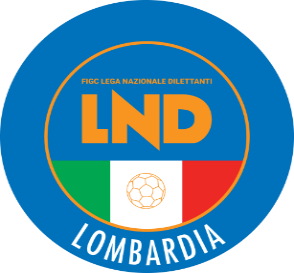 COMITATO REGIONALE LOMBARDIAVia RICCARDO PITTERI n° 95/2 20134 MILANO   Tel. 02.21722.563Sito Internet: lombardia.lnd.it   crllnd@pec.comitatoregionalelombardia.itCanale Telegram @lndlombardiaFacebook: Figc Lnd LombardiaSegreteria e Programmazione Gare:Tel. 02.21722.202-204 - Fax 02.21722.233 - E.mail: affarigeneralicrl@lnd.itTesseramento:Tel. 02.21722.206-207 - Fax 02.21722.231 - E.mail: tesseramentocrl@lnd.ittesseramento@pec.comitatoregionalelombardia.itSportello Unico:Tel. 02.21722.261-209 - Fax 02.21722.230 – E.mail: societacrl@lnd.it  Ufficio Stampa e Pubbliche relazioni:Tel./Fax 02.21722.205 - 347.4406339 - E.mail: ustampacrl@lnd.itServizio Pronto A.I.A.:Tel. 02.21722410Giudice Sportivo Territoriale:giudicesportivocrl@pec.comitatoregionalelombardia.itCorte d’Appello Territoriale:cortedappello.tribunaleterritoriale@pec.comitatoregionalelombardia.itStagione Sportiva 2023/2024Comunicato Ufficiale N° 79 del 07/05/2024Stagione Sportiva 2023/2024Comunicato Ufficiale N° 79 del 07/05/2024Stagione Sportiva 2023/2024Comunicato Ufficiale N° 79 del 07/05/2024Graduatoria x MIGLIORI SESTE Graduatoria x MIGLIORI SESTE Graduatoria x MIGLIORI SESTE  PUNTIPartite 
GiocateMedia PUNTIDifferenza
RETI PUNTIPartite 
GiocateMedia PUNTIDifferenza
RETIC28710S.S.LUCIANO MANARA47261,80824D947024S.S.D.MAPELLO A R.L.46261,76930G5590POL.D.BARANZATESE 194844261,6928H675366ROZZANO CALCIO SRL SSD43261,65434E69367POL.CILIVERGHE MAZZANO43261,6549F930021POL.D.CITTA DI SEGRATE38241,5838B918791ASDGSOCASTELLO CITTA DI CANTU35241,4586A952781A.S.D.CALCIO CANEGRATE36261,3853Data GaraN° Gior.Squadra 1Squadra 2Data Orig.Ora Var.Ora Orig.Impianto08/05/20241 ACASTREZZATOCHIARI18:15Data GaraN° Gior.Squadra 1Squadra 2Data Orig.Ora Var.Ora Orig.Impianto12/05/20242 AOLIMPIA TRESIANA 2022GORLA MINORE17:00C.S.CALVI RONCORONI CAMPO A LAVENA PONTE TRESA VIA RAPETTIData GaraN° Gior.Squadra 1Squadra 2Data Orig.Ora Var.Ora Orig.Impianto12/05/20242 AC.O.B. 91S.C. UNITED18:30Data GaraN° Gior.Squadra 1Squadra 2Data Orig.Ora Var.Ora Orig.Impianto12/05/20241 AFOOTBALL CLUB CERNUSCOBRESSO CALCIO S.R.L.16:00Data GaraN° Gior.Squadra 1Squadra 2Data Orig.Ora Var.Ora Orig.Impianto08/05/20241 AREMEDELLO CALCIOCOLOGNE CALCIO20:45C.S.MONTICHIARELLO 2 (E.A.) MONTICHIARI VIA BOSCHETTI DI SOPRAData GaraN° Gior.Squadra 1Squadra 2Data Orig.Ora Var.Ora Orig.Impianto12/05/20242 AANTONIANALAINATESE A.S.D.18:30FORCISI MICHELE(POLISPORTIVA DI NOVA) RIBOLI MATTIA(POLISPORTIVA DI NOVA) BONO ANDREA(PONTOGLIESE 1916 A.S.D.) BARCELLESI LUCA(POLISPORTIVA DI NOVA) DESOGUS CHRISTIAN(POLISPORTIVA DI NOVA) DI ADAMO ALBERTO(POLISPORTIVA DI NOVA) MENGHETTI GIACOMO RUFO(POLISPORTIVA DI NOVA) PIGAZZINI ANDREA(POLISPORTIVA DI NOVA) RIZZO ALBERTO(POLISPORTIVA DI NOVA) MARCHETTI GIANLUCA(PONTOGLIESE 1916 A.S.D.) PRESTI NICOLA(PONTOGLIESE 1916 A.S.D.) SALA FEDERICO(PONTOGLIESE 1916 A.S.D.) RIGAMONTI CRISTIAN(CELTICA) CUZZOLIN ANDREA(CELTICA) RIGAMONTI MICHAEL(CELTICA) BOLZONI NICOLA(GOTTOLENGO) ROSSI CHRISTIAN(GOTTOLENGO) PATELLA SIMONE(CELTICA) DE ROSA FEDERICO(GOTTOLENGO) POLI ANDREA(GOTTOLENGO) BONAITI SIMONE(CISANESE) SCARAMUZZO TOMMASO(ROZZANO CALCIO SRL SSD) AMAR BOKHTACHE AHMED(CISANESE) LUCI ALESIO(CISANESE) ABBATANTUONI DANIELE(ROZZANO CALCIO SRL SSD) APOSTOLO MATTIA CARLO(ROZZANO CALCIO SRL SSD) COSTA AXEL RICCARDO(ROZZANO CALCIO SRL SSD) MANCINI ANDREA(ROZZANO CALCIO SRL SSD) MARTELLI FABIO(ARDOR BOLLATE) MOHAMED ELHASSAN(SETTIMO MILANESE) CASCIO MATTIA(ARDOR BOLLATE) CIRIELLO ANDREA(ARDOR BOLLATE) SEDITA MATTEO(ARDOR BOLLATE) RE MATTEO(SETTIMO MILANESE) SOLAZZO MIRKO FABIO(SETTIMO MILANESE) VOLTA MARCO(SETTIMO MILANESE) AMIRANDA DIEGO(CITTA DI OPERA) LENOCI NICOLO(ATLETICO A.T.) RECCAGNI ANDREA(ATLETICO A.T.) SPIZZI SIMONE(CITTA DI OPERA) Data GaraN° Gior.Squadra 1Squadra 2Data Orig.Ora Var.Ora Orig.Impianto08/05/20241 ARHODENSE S.S.D.A.R.L.ALCIONE MILANO SSD A RL18:00FEDERICO ALESSANDRO(AUSONIA 1931) GIANNATTASIO ALESSANDRO(AUSONIA 1931) TREVISANI LEONARDO(AUSONIA 1931) RACHDAOUI ADAM(PONTE SAN PIETRO SSDARL) ARDITO MARCO(ACCADEMIA INTERNAZIONALE) VOCERI LUCA(ALCIONE MILANO SSD A RL) BAYOUD YOUNES(BRIANZA OLGINATESE) BORDONI RUGGERO(BRIANZA OLGINATESE) VIDONI PATRIK(BRIANZA OLGINATESE) VALLERI MATTEO(CALCIO BRUSAPORTO) PIASENTIN ALESSIO(RHODENSE S.S.D.A.R.L.) DONADIO JACOPO(CANTU SANPAOLO) Data GaraN° Gior.Squadra 1Squadra 2Data Orig.Ora Var.Ora Orig.Impianto07/05/202413 RVALCERESIO A. AUDAXTORINO CLUB MARCO PAROLO28/04/202419:3010:00BERGAMINI VITTORIO(LUCIANO MANARA) 3 gare MOTTA FEDERICO(LA DOMINANTE) NDIAYE BABA(LUCIANO MANARA) MARGUTTI MATTEO(LUCIANO MANARA) Data GaraN° Gior.Squadra 1Squadra 2Data Orig.Ora Var.Ora Orig.Impianto11/05/20241 RALDINI S.S.D.AR.L.SESTESE CALCIO18:00Data GaraN° Gior.Squadra 1Squadra 2Data Orig.Ora Var.Ora Orig.Impianto12/05/20241 RFANFULLAMARIANO CALCIO10:00STADIO COMUNALE "DOSSENINA" LODI VIALE PAVIA, N.2412/05/20241 RSS FRANCO SCARIONI 1925CENTRO SCHIAFFINO 1988SRL11:00NAPOLI AIMAN(CENTRO SCHIAFFINO 1988SRL) MARTINELLI DANIELE(ALBINOGANDINO S.S.D. SRL) AINA ALESSANDRO(ALDINI S.S.D.AR.L.) MARIANI MATTIAS(ALDINI S.S.D.AR.L.) COLOMBELLI LORENZO(CARAVAGGIO SRL) FALLARINO ALBERTO(CARAVAGGIO SRL) SANTELIA MICHAEL(CENTRO SCHIAFFINO 1988SRL) AMADEI ALESSIO(FANFULLA) LEGATI ANDREA(GHEDI 1978) GATTTO GABRIEL(MARIANO CALCIO) BETTINI ANDREA(SESTESE CALCIO) MESI GIANMARCO(SS FRANCO SCARIONI 1925) ROSSI ALESSANDRO(SS FRANCO SCARIONI 1925) BIANCHINI ALESSANDRO(VOLUNTAS MONTICHIARI) KULA MATIA(VOLUNTAS MONTICHIARI) MACCABIANI ALESSANDRO(VOLUNTAS MONTICHIARI) Data GaraN° Gior.Squadra 1Squadra 2Data Orig.Ora Var.Ora Orig.Impianto11/05/20241 RCALCIO MARIO RIGAMONTICISANESE17:0012/05/20241 RMAPELLO A R.L.PALAZZOLO 1913 AC SSDARL10:00C.S.COMUNALE "C.BATTISTI" E.A, AMBIVERE VIA LEOPARDI SNCBOCCARDI FRANCESCO(CISANESE) AMBOLDI MATTIA(CALCIO CANEGRATE) GAMBINI LORENZO(CALCIO CANEGRATE) LOMBARDI FEDERICO(CALCIO MARIO RIGAMONTI) FALCO TOMMASO(CASTELLO CITTA DI CANTU) GRASSI ALESSANDRO(CASTELLO CITTA DI CANTU) RICIOPPO ANDREA(CASTELLO CITTA DI CANTU) BONACINA MATTIA(CISANESE) MERANDI ANDREA(SESTESE CALCIO) Data GaraN° Gior.Squadra 1Squadra 2Data Orig.Ora Var.Ora Orig.Impianto08/05/20241 AACCADEMIA INTERNAZIONALEPONTE SAN PIETRO SSDARL18:3008/05/20241 AVARESINA SPORT C.V.ALCIONE MILANO SSD A RL18:00C.S.COMUNALE N.1 VENEGONO SUPERIORE P.ZA A.MORO N.3CALDEROLI BENIAMINO(ALCIONE MILANO SSD A RL) CURELLI MATHIEU(ALCIONE MILANO SSD A RL) DI MARIA ALESSANDRO(ALCIONE MILANO SSD A RL) NEBULONI MATTEO(ALCIONE MILANO SSD A RL) POIATTI CRISTIAN(UESSE SARNICO 1908) ARCURI EDOARDO(ACCADEMIA INTERNAZIONALE) ERMOLI VITTORIO(ACCADEMIA INTERNAZIONALE) MELCHIORI ANDREA DOMENICO(ACCADEMIA INTERNAZIONALE) SCHMIDHAUSER DANIELE(PONTE SAN PIETRO SSDARL) CERESOLI CHRISTIAN(VIRTUSCISERANOBERGAMO1909) GALASSO STEFANO(VIRTUSCISERANOBERGAMO1909) DENTI SIMONE(SPINESE ORATORIO) BIANCHI VERONICA(DOVERESE A.S.D.) CASTELLI ALICE(LESMO SSD ARL) PASOTTI ALICE(3TEAM BRESCIA CALCIO) Data GaraN° Gior.Squadra 1Squadra 2Data Orig.Ora Var.Ora Orig.Impianto12/05/20241 RCOMO 1907 SRLACCADEMIA MILANO CALCIO S16:00C.S.COMUNALE (E.A) TURATE VIA MILANO N.19Data GaraN° Gior.Squadra 1Squadra 2Data Orig.Ora Var.Ora Orig.Impianto12/05/20241 RBRESSO CALCIO S.R.L.POLISPORTIVA ERBUSCO17:30C.S.COMUNALE A-(E.A) BRESSO VIA GRAZIA DELEDDA SNCCANTALUPO LUCA(BRESSO CALCIO S.R.L.) GALBIATI MARCELLO(SAN BIAGIO MONZA 1995) PETROSILLO MATTEO(SAN BIAGIO MONZA 1995) DE MANNA STEFANO(SAN BIAGIO MONZA 1995) APREA GABRIELE(ARGONESE S.PAOLO D ARGON) CAPITANIO ALESSIO(ARGONESE S.PAOLO D ARGON) MASIERO MARCO(SAN BIAGIO MONZA 1995) MARTINA SILVIO(REAL CALEPINA F.C. SSDARL) PREKDUCAI MARSEL(VIRTUS CALCIO CERMENATE) NICASTRI NICODEMO(CALCIO LONATE POZZOLO) NANUT MASSIMILIANO(CALCIO LONATE POZZOLO) NAPOLITANO ALESSANDRO(CALCIO LONATE POZZOLO) CALLEGARI LUDOVICO(FUTSAL BRESSANA SPORT) BIANCO MASSIMILIANO(CALCIO NIBIONNO) MAGRI DARIO(FUTSAL TUBO ROSSO) PAOLETTA ALESSANDRO(FUTSAL TUBO ROSSO) IORIO ALESSANDRO(CALCIO NIBIONNO) COLOMBO LUCA(CALCIO NIBIONNO) IORIO ALESSANDRO(CALCIO NIBIONNO) DERGAL SALAH EDDINE(FARA GERA FIVE) PAOLETTA ALESSANDRO(FUTSAL TUBO ROSSO) ZARCONE VITTORIO(FUTSAL TUBO ROSSO) ROCHA YAGO MATHEUS(FARA GERA FIVE) FAMILARI PAOLO(FUTSAL TUBO ROSSO) BERTOLASSI ANDREA(LA SPORTIVA OME) RAHMAN MOTIE UR(LA SPORTIVA OME) CATALANO MATTIA(POLISPORTIVA CHIGNOLESE) GIRONE H - 12 Giornata - RGIRONE H - 12 Giornata - RGIRONE H - 12 Giornata - RGIRONE H - 12 Giornata - RROZZANO CALCIO SRL SSD- FOLGORE1 - 8GIRONE H - 12 Giornata - RGIRONE H - 12 Giornata - RGIRONE H - 12 Giornata - RGIRONE H - 12 Giornata - RROZZANO CALCIO SRL SSD- FOLGORE8 - 1